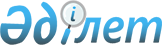 О внесении изменений в постановление Правительства Республики Казахстан от 15 апреля 2008 года № 339
					
			Утративший силу
			
			
		
					Постановление Правительства Республики Казахстан от 28 марта 2011 года № 279. Утратило силу постановлением Правительства Республики Казахстан от 21 января 2012 года № 147.      Сноска. Утратило силу постановлением Правительства РК от 21.01.2012 № 147 (вводится в действие с 28.03.2011).      Правительство Республики Казахстан ПОСТАНОВЛЯЕТ:



      1. Внести в постановление Правительства Республики Казахстан от 15 апреля 2008 года № 339 "Об утверждении лимитов штатной численности министерств и иных центральных исполнительных органов с учетом численности их территориальных органов и подведомственных им государственных учреждений" следующие изменения:



      в лимитах штатной численности министерств и иных центральных исполнительных органов с учетом численности их территориальных органов и подведомственных им государственных учреждений, утвержденных указанным постановлением:



      в графе 3 строки, порядковый номер 5, "Министерство иностранных дел Республики Казахстан, включая его ведомства, в том числе:":



      цифры "999" заменить цифрами "1005";



      в строке "загранучреждения" цифры "687" заменить цифрами "693".



      2. Настоящее постановление вводится в действие со дня подписания.      Премьер-Министр

      Республики Казахстан                       К. Масимов
					© 2012. РГП на ПХВ «Институт законодательства и правовой информации Республики Казахстан» Министерства юстиции Республики Казахстан
				